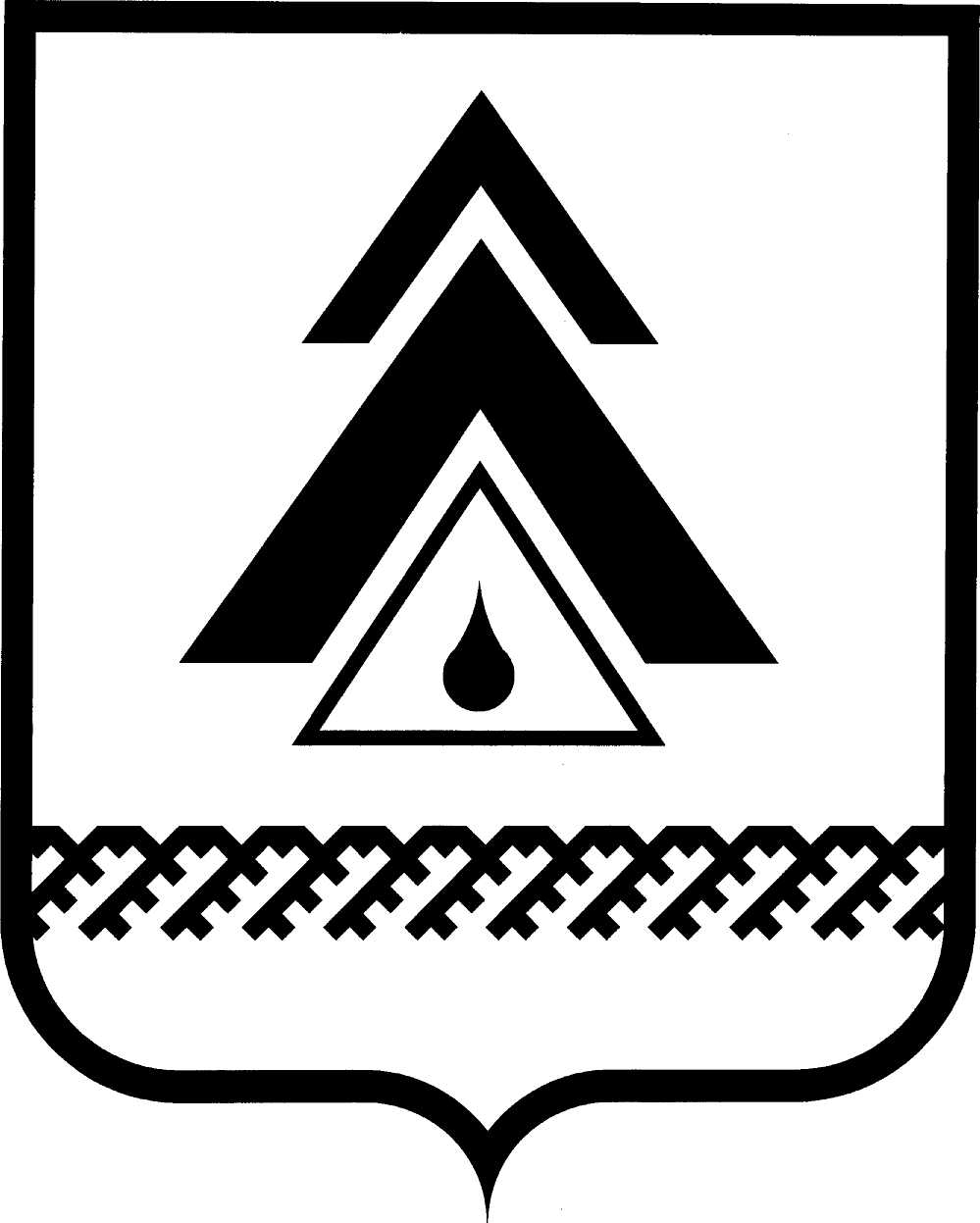 администрация Нижневартовского районаХанты-Мансийского автономного округа – ЮгрыПОСТАНОВЛЕНИЕО проведении конкурсного отбора кандидатов для включения в резерв управленческих кадров руководителей муниципальных автономных учреждений культуры районаВ соответствии с Федеральным законом от 06.10.2003 № 131-ФЗ «Об общих принципах организации местного самоуправления в Российской Федерации», Законом Ханты-Мансийского автономного округа – Югры от 30.12.2008 № 172-оз «О резервах управленческих кадров в Ханты-Мансийском автономном округе – Югре», постановлениями администрации района от 17.05.2010           № 699 «О резерве управленческих кадров руководителей муниципальных учреждений и предприятий района», от 13.06.2012 № 1105 «О результатах проведенного конкурсного отбора кандидатов для включения в резерв управленческих кадров руководителей муниципальных учреждений культуры района» и в целях совершенствования деятельности муниципальных автономных учреждений культуры района, оптимизации системы подбора и расстановки руководящих кадров:1. Объявить в ноябре – декабре 2012 года конкурсный отбор кандидатов для включения в резерв управленческих кадров руководителей муниципальных автономных учреждений культуры района по перечню должностей, указанных            в приложении.2. Управлению культуры администрации района (Н.В. Алексеёнок) организовать проведение конкурсного отбора кандидатов для включения в резерв управленческих кадров руководителей автономных учреждений культуры района.3. Пресс-службе администрации района (А.Н. Королёва) опубликовать постановление в районной газете «Новости Приобья».4. Отделу по информатизации и сетевым ресурсам администрации района (Д.С. Мороз) разместить постановление на официальном веб-сайте администрации района.5. Контроль за выполнением постановления возложить на заместителя  главы администрации района по социальным вопросам О.В. Липунову.Глава администрации района                                                            Б.А. СаломатинПриложение к постановлению администрации района от 20.11.2012 № 2221Переченьдолжностей руководителеймуниципальных автономных учреждений культуры района, на которые формируется резерв управленческих кадров 1. Директор муниципального автономного образовательного учреждения дополнительного образования детей «Охтеурская детская школа искусств».2. Заместитель директора по концертно-воспитательной работе, заместитель директора по административно-хозяйственной работе муниципального автономного образовательного учреждения дополнительного образования детей «Новоаганская детская школа искусств».3. Заместитель директора, главный бухгалтер районного муниципального автономного учреждения «Межпоселенческий культурно-досуговый комплекс «Арлекино».4. Главный бухгалтер районного муниципального автономного учреждения «Дворец культуры «Геолог».5. Главный бухгалтер муниципального автономного учреждения «Межпоселенческая библиотека» Нижневартовского района.6. Главный бухгалтер муниципального автономного образовательного учреждения дополнительного образования детей «Детская школа искусств           им. А.В. Ливна».от 20.11.2012г. Нижневартовск№ 2221          